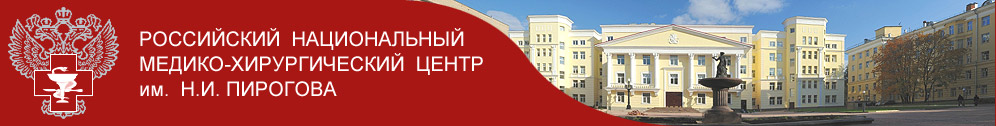 Анкета участника Круглого столаФамилия Имя Отчество Место работы Должность Контактный телефон (с кодом города) Мобильный телефон Электронная почта Спасибо за заполнение анкеты участника конференции!